УКРАЇНА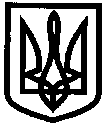 ХАРКІВСЬКА ОБЛАСТЬІЗЮМСЬКА МІСЬКА РАДАВІДДІЛ ОСВІТИНАКАЗПро стан роботи з контрольними документами у 2016 роціНа виконання наказу Департаменту науки і освіти Харківської обласної державної адміністрації від  16.01.2017	№ 11 «Про стан роботи з контрольними документами центральних органів виконавчої влади, розпорядженнями та дорученнями голови обласної державної адміністрації у 2016 році», з метою поліпшення роботи з контрольними документами,НАКАЗУЮ: Інформацію про стан роботи з контрольними документами у 2016 році взяти до відома (додаток 1).2. Керівникам структурних підрозділів відділу освіти Ізюмської міської ради:2.1 Здійснювати контроль за виконанням завдань, визначених                   законами  України,  актами  й  дорученнями  Президента  України,      Кабінету Міністрів України, розпорядженнями та дорученнями голови обласної державної адміністрації, наказами Департаменту науки і освіти Харківської обласної державної адміністрації, розпорядженнями та дорученнями Ізюмського міського голови, листами, рішеннями виконавчого комітету та сесій Ізюмської міської ради.Постійно 2.2 Ужити невідкладних заходів щодо недопущення випадків порушень термінів розгляду документів.Постійно 2.3 Узяти під особистий контроль своєчасність та якість виконання контрольних документів.Постійно2.4 Уживати заходів адміністративного впливу до посадових осіб, які 
не забезпечують належної організації виконання контрольних документів.У разі потреби 3. Керівникам навчальних закладів:3.1 Тримати на особистому контролі своєчасність та якість виконання контрольних документів.Постійно3.2 Забезпечити контроль за підготовкою аналітичних матеріалів про стан роботи з контрольними документами  і надати інформацію до відділу освіти. Протягом 2017 рокущоквартально до 10-го числа, наступного за звітним4. Контроль за виконанням даного наказу залишаю за собою.Начальник відділу освіти 				О.П. ЛесикМартиновДодаток 1 до наказу відділу освіти Ізюмської міської ради25.01.2017 № 55Про стан роботиз контрольними документами центральних органів виконавчої влади, розпорядженнями та дорученнями голови обласної державної адміністрації, наказами Департаменту науки і освіти Харківської обласної державної адміністрації, розпорядженнями та дорученнями Ізюмського міського голови, листами, рішеннями виконавчого комітету та сесій Ізюмської міської ради у 2016 році У відділі освіти Ізюмської міської ради забезпечується організація та контроль за ходом виконання актів і доручень Президента України, Кабінету Міністрів України, Верховної Ради України, листів центральних органів виконавчої влади, розпоряджень та доручень голови обласної державної адміністрації, наказів та листів директора Департаменту науки і освіти Харківської обласної державної адміністрації, рішень сесій та виконавчого комітету Ізюмської міської ради, розпоряджень Ізюмського міського голови; здійснюється контроль за запитами народних депутатів України та депутатів місцевих рад і зверненнями громадянУ відділі освіти запроваджено систему контролю за дотриманням термінів виконання документів, порядок визначення переліку документів, що підлягають контролю, та основні етапи їх проходження.Робота з контрольними документами спрямована на безумовне виконання розпорядження голови Харківської обласної державної адміністрації від 09.12.2010 № 689 «Про покращення рівня виконавської дисципліни в роботі з документами в Харківській обласній державній адміністрації».Питання, що стосуються виконавської дисципліни, систематично розглядаються на апаратних нарадах відділу освіти, нарадах керівників навчальних закладів, засіданнях колегії тощо.На виконання п. 2.1 рішення колегії Департаменту від 24 грудня 2012 року «Про стан роботи з контрольними документами центральних органів виконавчої влади, розпорядженнями та дорученнями голови обласної державної адміністрації» та наказу Департаменту від 25.12.2015  № 528 «Про стан роботи з контрольними документами центральних органів виконавчої влади, розпорядженнями та дорученнями голови обласної державної адміністрації у 2015 році» щодо посилення вимог до державних службовців при роботі з контрольними документами та виконавської дисципліни працівників місцевих органів управління освітою і керівників навчальних закладів відділі освіти щоквартально інформує відділ кадрової роботи управління ресурсного забезпечення Департаменту про стан роботи з контрольними документами та заходи, що вживаються до порушників виконавської дисципліни. Заходи впливу до порушників виконавської дисципліни протягом 2016 року не застосовано.Питання про стан роботи з контрольними документами розглянуто на колегіях відділу освіти Ізюмської міської ради (протокол № 2 від 30.06.2016 та протокол № 4 від 22.12.2016).  Протягом 2016 року до відділу освіти надійшло 2232 документи. Аналіз стану виконавської дисципліни свідчить про те, що терміни, визначені в документах органів влади вищого рівня, дотримуються, регулярно проводиться облік контрольних документів, що знаходяться на виконанні або на подовженому контролі.У тому числі контролювалися:35 документів взято на контроль, що надійшли з Міністерства освіти і науки України;17 документів взято на контроль, що надійшли з Харківської обласної державної адміністрації;640 документів взято на контроль, що надійшли з Департаменту науки і освіти Харківської обласної державної адміністрації;31 документ взято на контроль,  що надійшли від народних депутатів України, обласного та місцевого рівнів;194 документи взято на контроль,  що надійшли з Ізюмської міської ради;53 документи взято на контроль,  що надійшли від громадян; 87 документів взято на контроль,  що надійшли від працівників відділу освіти Ізюмської міської ради;447 документи взято на контроль,  що надійшли від керівників та працівників навчальних закладів міста;728 документів взято на контроль,  що надійшли з інших установ та організацій.Аналіз стану виконавської дисципліни дає можливість відзначити, що терміни, визначені в документах органів влади вищого рівня, витримуються, регулярно проводиться інвентаризація контрольних документів, що знаходяться на виконанні або на подовженому контролі. Протягом 2016 року всі контрольні документи виконано своєчасно.Головний спеціаліст відділу освіти 			В.О. Мартинов25.01.2017№ 55